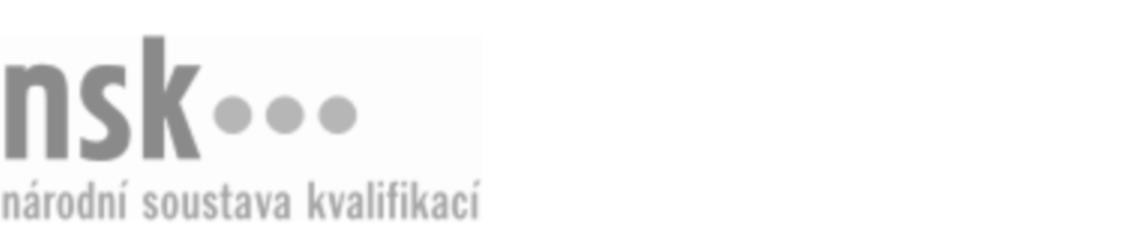 Kvalifikační standardKvalifikační standardKvalifikační standardKvalifikační standardKvalifikační standardKvalifikační standardKvalifikační standardKvalifikační standardPodlahář bezespárých podlah (kód: 36-037-H) Podlahář bezespárých podlah (kód: 36-037-H) Podlahář bezespárých podlah (kód: 36-037-H) Podlahář bezespárých podlah (kód: 36-037-H) Podlahář bezespárých podlah (kód: 36-037-H) Podlahář bezespárých podlah (kód: 36-037-H) Podlahář bezespárých podlah (kód: 36-037-H) Autorizující orgán:Ministerstvo průmyslu a obchoduMinisterstvo průmyslu a obchoduMinisterstvo průmyslu a obchoduMinisterstvo průmyslu a obchoduMinisterstvo průmyslu a obchoduMinisterstvo průmyslu a obchoduMinisterstvo průmyslu a obchoduMinisterstvo průmyslu a obchoduMinisterstvo průmyslu a obchoduMinisterstvo průmyslu a obchoduMinisterstvo průmyslu a obchoduMinisterstvo průmyslu a obchoduSkupina oborů:Stavebnictví, geodézie a kartografie (kód: 36)Stavebnictví, geodézie a kartografie (kód: 36)Stavebnictví, geodézie a kartografie (kód: 36)Stavebnictví, geodézie a kartografie (kód: 36)Stavebnictví, geodézie a kartografie (kód: 36)Stavebnictví, geodézie a kartografie (kód: 36)Týká se povolání:PodlahářPodlahářPodlahářPodlahářPodlahářPodlahářPodlahářPodlahářPodlahářPodlahářPodlahářPodlahářKvalifikační úroveň NSK - EQF:333333Odborná způsobilostOdborná způsobilostOdborná způsobilostOdborná způsobilostOdborná způsobilostOdborná způsobilostOdborná způsobilostNázevNázevNázevNázevNázevÚroveňÚroveňOrientace ve stavebních výkresech, dokumentaci a čtení prováděcích výkresů podlahOrientace ve stavebních výkresech, dokumentaci a čtení prováděcích výkresů podlahOrientace ve stavebních výkresech, dokumentaci a čtení prováděcích výkresů podlahOrientace ve stavebních výkresech, dokumentaci a čtení prováděcích výkresů podlahOrientace ve stavebních výkresech, dokumentaci a čtení prováděcích výkresů podlah33Orientace v normách a v technických podkladech pro provádění podlahOrientace v normách a v technických podkladech pro provádění podlahOrientace v normách a v technických podkladech pro provádění podlahOrientace v normách a v technických podkladech pro provádění podlahOrientace v normách a v technických podkladech pro provádění podlah33Orientace v technologických postupech pro provádění podlah předepsaných normami, výrobci stavebních materiálů nebo projektantyOrientace v technologických postupech pro provádění podlah předepsaných normami, výrobci stavebních materiálů nebo projektantyOrientace v technologických postupech pro provádění podlah předepsaných normami, výrobci stavebních materiálů nebo projektantyOrientace v technologických postupech pro provádění podlah předepsaných normami, výrobci stavebních materiálů nebo projektantyOrientace v technologických postupech pro provádění podlah předepsaných normami, výrobci stavebních materiálů nebo projektanty33Návrh pracovních postupů a materiálů pro provádění podlahNávrh pracovních postupů a materiálů pro provádění podlahNávrh pracovních postupů a materiálů pro provádění podlahNávrh pracovních postupů a materiálů pro provádění podlahNávrh pracovních postupů a materiálů pro provádění podlah33Orientace v základních druzích materiálů pro bezespáré podlahy, popis jejich vlastností a způsob zpracováníOrientace v základních druzích materiálů pro bezespáré podlahy, popis jejich vlastností a způsob zpracováníOrientace v základních druzích materiálů pro bezespáré podlahy, popis jejich vlastností a způsob zpracováníOrientace v základních druzích materiálů pro bezespáré podlahy, popis jejich vlastností a způsob zpracováníOrientace v základních druzích materiálů pro bezespáré podlahy, popis jejich vlastností a způsob zpracování33Kontrola, úprava a převzetí pracovištěKontrola, úprava a převzetí pracovištěKontrola, úprava a převzetí pracovištěKontrola, úprava a převzetí pracovištěKontrola, úprava a převzetí pracoviště33Volba, používání a údržba nástrojů, nářadí a pracovních pomůcekVolba, používání a údržba nástrojů, nářadí a pracovních pomůcekVolba, používání a údržba nástrojů, nářadí a pracovních pomůcekVolba, používání a údržba nástrojů, nářadí a pracovních pomůcekVolba, používání a údržba nástrojů, nářadí a pracovních pomůcek33Měření a rozměřování bezespárých podlah před prováděnímMěření a rozměřování bezespárých podlah před prováděnímMěření a rozměřování bezespárých podlah před prováděnímMěření a rozměřování bezespárých podlah před prováděnímMěření a rozměřování bezespárých podlah před prováděním33Výpočet spotřeby materiálů pro provádění podlahVýpočet spotřeby materiálů pro provádění podlahVýpočet spotřeby materiálů pro provádění podlahVýpočet spotřeby materiálů pro provádění podlahVýpočet spotřeby materiálů pro provádění podlah33Provádění bezespárých podlah včetně konečných úprav povrchuProvádění bezespárých podlah včetně konečných úprav povrchuProvádění bezespárých podlah včetně konečných úprav povrchuProvádění bezespárých podlah včetně konečných úprav povrchuProvádění bezespárých podlah včetně konečných úprav povrchu33Opravy a údržba bezespárých podlahOpravy a údržba bezespárých podlahOpravy a údržba bezespárých podlahOpravy a údržba bezespárých podlahOpravy a údržba bezespárých podlah22Obsluha a údržba strojů a zařízení pro provádění bezespárých podlah a dopravu směsíObsluha a údržba strojů a zařízení pro provádění bezespárých podlah a dopravu směsíObsluha a údržba strojů a zařízení pro provádění bezespárých podlah a dopravu směsíObsluha a údržba strojů a zařízení pro provádění bezespárých podlah a dopravu směsíObsluha a údržba strojů a zařízení pro provádění bezespárých podlah a dopravu směsí33Nakládání s odpadyNakládání s odpadyNakládání s odpadyNakládání s odpadyNakládání s odpady22Dodržování zásad bezpečnosti práce a požární ochranyDodržování zásad bezpečnosti práce a požární ochranyDodržování zásad bezpečnosti práce a požární ochranyDodržování zásad bezpečnosti práce a požární ochranyDodržování zásad bezpečnosti práce a požární ochrany22Podlahář bezespárých podlah,  28.03.2024 21:46:09Podlahář bezespárých podlah,  28.03.2024 21:46:09Podlahář bezespárých podlah,  28.03.2024 21:46:09Podlahář bezespárých podlah,  28.03.2024 21:46:09Strana 1 z 2Strana 1 z 2Kvalifikační standardKvalifikační standardKvalifikační standardKvalifikační standardKvalifikační standardKvalifikační standardKvalifikační standardKvalifikační standardPlatnost standarduPlatnost standarduPlatnost standarduPlatnost standarduPlatnost standarduPlatnost standarduPlatnost standarduStandard je platný od: 07.10.2009Standard je platný od: 07.10.2009Standard je platný od: 07.10.2009Standard je platný od: 07.10.2009Standard je platný od: 07.10.2009Standard je platný od: 07.10.2009Standard je platný od: 07.10.2009Podlahář bezespárých podlah,  28.03.2024 21:46:09Podlahář bezespárých podlah,  28.03.2024 21:46:09Podlahář bezespárých podlah,  28.03.2024 21:46:09Podlahář bezespárých podlah,  28.03.2024 21:46:09Strana 2 z 2Strana 2 z 2